PC(USA) Standard Ordination Exam Reader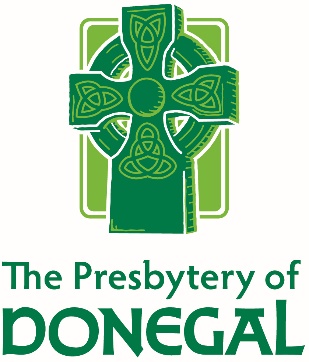 **Please Use Additional Paper – If Needed – For the Following Information and Questions**Name:Do you have any questions about requirements of exam readers as outlined in the documents from the national office?Do you have any questions about computer accessibility and usage for reading Ordination Exams online?Do you have any limitations for the set reading dates for this year?Write us a few sentences or a brief paragraph explaining why you are interested in being an exam reader and what you bring to the process.